Verbindliche Anmeldung zur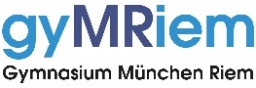 Ganztagsschule am gyMRiem Bitte füllen Sie diesen Antrag in gut lesbarer Schrift oder am Computer (WORD-Version des Formulars) aus.Daten zur Schülerin/zum SchülerFamilienname:  __________________________________________		            Geschlecht:Vornamen: 	__________________________________________	                    weiblich	 männlichGeburtsdatum: _______________	Jahrgangsstufe, die im kommenden Schuljahr besucht wird: _____Daten zu den ErziehungsberechtigtenVorname und Name der Mutter: _____________________________________	 HauptansprechpartnerinTelefonnummer: 	________________________	mobil: __________________________Email-Adresse:		__________________________________________________________Vorname und Name des Vaters: _____________________________________	 HauptansprechpartnerTelefonnummer: 	________________________	mobil: __________________________Email-Adresse:		__________________________________________________________Informationen zum Ganztagsangebot am gyMRiem Am gyMRiem wird „Gebundener“ und „Offener“ Ganztagsunterricht angeboten. Die Gemeinsamkeiten und Unterschiede zwischen beiden Angeboten werden in folgender Tabelle in verkürzter Form gegenübergestellt:Weitere Informationen zum Ganztagsangebot am gyMRiem finden Sie auf unserer Webseite:https://www.gymriem.de/ganztagsangebote/ Zusätzlich wichtig zu wissen:Das Angebot von Ganztagsklassen (GGTS) und OGS-Gruppen (OGS) hängt davon ab, wie viele Schülerinnen und Schüler dafür angemeldet werden und ob die Finanzierung durch staatliche Stellen gesichert ist. Das Ganztagsangebot am gyMRiem umfasst die Jahrgangsstufen 5 bis einschließlich 7.Im ersten Jahr des Schulbetriebs am gyMRiem (2022/23) ist das Angebot der Gebundenen Ganztagsschule noch auf die Jahrgangsstufe 5 und 6 beschränkt.Bei der OGS sind die Schülerinnen und Schüler an mindestens zwei vorab festgelegten Nachmittagen pro Woche verpflichtend für die Ganztagsbetreuung anzumelden. Schülerinnen und Schüler, die von montags bis donnerstags den Nachmittagsunterricht besuchen, müssen am gyMRiem den Gebundenen Ganztagsunterricht besuchen, sofern dort noch Platz ist.Sofern erheblicher Bedarf besteht, wird für Teilnehmer an den Ganztagsangeboten (GGTS und OGS) am Freitagnachmittag eine Betreuung organisiert.Die Teilnahme am gemeinsamen kostenpflichtigen Mittagessen ist in der Ganztagsschule verpflichtend.
Die anfallenden Kosten werden ausschließlich per Lastschrift eingezogen.Bankverbindung für die Abbuchung des MittagessensKontoinhaber:	 Mutter	 Vater	 anderer: _________________________________________IBAN: DE _______________________________	    Name/Ort der Bank: ________________________________Ich erlaube dem Gymnasium München Riem oder einem von ihm beauftragten Unternehmen den Einzug der Kosten für das Mittagessen in der Ganztagsschule per Lastschrift. Diese Erlaubnis kann ich jederzeit schriftlich widerrufen.__________________________	___________________________________________Ort, Datum				Unterschrift des KontoinhabersVerbindliche Anmeldung zum Ganztagsangebot am gyMRiem Ich wähle für den/die oben genannte Schüler/in das folgende Ganztagsangebot: Gebundene Ganztagsschule (GGTS) von Montag bis Donnerstag Offene Ganztagsschule (OGS) an folgenden Wochentagen:	 Montag	 Dienstag	 Mittwoch	 DonnerstagDer/die Schüler/in nimmt an diesen Tagen am gemeinsamen kostenpflichtigen Mittagessen teil. Die Anmeldung zur Ganztagsschule umfasst die Jahrgangsstufen 5 bis einschließlich 7. Eine Abmeldung ist nur in begründeten Einzelfällen zum jeweils folgenden Schuljahr möglich.Die Bereitstellung eines Platzes im Ganztagsangebot am gyMRiem hängt von der Finanzierung durch die staatlichen Stellen und vom Angebot an Plätzen ab. Ein Anspruch auf einen Platz besteht nicht.Für GGTS-Anmeldung: Sollte kein Platz in der gebunden Ganztagsklasse zur Verfügung gestellt werden können, bin ich mit einem Platz in der offenen Ganztagsschule einverstanden:		 Ja	 NeinIch melde den/die oben genannte Schüler/in für das Schuljahr ________ /_________ Jahrgangsstufe _____verbindlich für das oben angekreuzte Ganztagsangebot am gyMRiem an.Ich bin berechtigt, diese Entscheidung zu treffen (Sorgerecht).__________________________	______________________________________________________Ort, Datum				Unterschrift eines Erziehungsberechtigten			      Unterschrift von:	 Vater	 Mutter	 anderer ErziehungsberechtigterOffene Ganztagsschule (OGS)Gebundene Ganztagsschule (GGTS)Umfang des ganztägigen Unterrichts pro Wochezwei bis vier Nachmittagepro Wochevier Nachmittage pro WocheDauer des Aufenthalts in der Schule im GanztagUnterricht und Ganztagsangebot umfassen einen Zeitraum von ca. 08:15 bis 16:30 UhrUnterricht und Ganztagsangebot umfassen einen Zeitraum von ca. 08:15 bis 16:30 UhrErledigung der HausaufgabenDie schriftlichen Hausaufgaben werden an Tagen mit Ganztagsbetreuung in der Regel an der Schule erledigt.Die schriftlichen Hausaufgaben werden an Tagen mit Ganztagsbetreuung in der Regel an der Schule erledigt.Freizeitangebote und Wahlkurse (AGs)Ergänzend zu den verpflichtenden Hausaufgaben- bzw. Lernzeiten können die Schülerinnen und Schüler am Nachmittag verschiedene Freizeitangebote wahrnehmen oder ggf. Wahlkurse (AGs) besuchen.Ergänzend zu den verpflichtenden Hausaufgaben- bzw. Lernzeiten können die Schülerinnen und Schüler am Nachmittag verschiedene Freizeitangebote wahrnehmen oder ggf. Wahlkurse (AGs) besuchen.Betreuung durchAngestellte des externen AnbietersLehrkräfte des gyMRiemZusätzliche fachliche Förderung am Nachmittagvereinzelte Angebote sind ggf. möglichRegelmäßige Förderangebotedurch LehrkräfteBetreuungskosten Für die Nachmittagsbetreuung fallen generell keine Kosten an.Vereinzelt kann es Ausgaben für Ausflüge und Materialien geben, die dann von den Eltern gedeckt werden müssen.Für die Nachmittagsbetreuung fallen generell keine Kosten an.Vereinzelt kann es Ausgaben für Ausflüge und Materialien geben, die dann von den Eltern gedeckt werden müssen.MittagessenDas gemeinsame Mittagessen an Tagen mit Ganztagsbetreuung ist verpflichtend. Dafür fallen Kosten an.Das gemeinsame Mittagessen an Tagen mit Ganztagsbetreuung ist verpflichtend. Dafür fallen Kosten an.